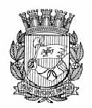 Publicado no D.O.C. São Paulo, 066, Ano 62 Quinta-feira.06 de Abril de 2017Gabinete do Prefeito, Pág.01DECRETO Nº 57.649, DE 5 DE ABRIL DE 2017Dispõe sobre a convocação de servidorespúblicos municipais para trabalhar nas audiênciaspúblicas do Programa de Metas2017/2020.JOÃO DORIA, Prefeito do Município de São Paulo, no usodas atribuições que lhe são conferidas por lei,D E C R E T A:Art. 1º Para a realização, nos dias 8 e 9 de abril de 2017,das 33 (trinta e três) audiências públicas do Programa de Metas2017/2020, em cumprimento ao disposto no § 2º do artigo69-A da Lei Orgânica do Município de São Paulo, deverão serindicados e convocados servidores públicos municipais, na conformidadedo disposto neste artigo.§ 1º Para trabalhar no dia 8 de abril de 2017, data darealização das 32 (trinta e duas) audiências públicas regionais,serão convocados:I - 4 (quatro) servidores, no mínimo, de cada PrefeituraRegional;II - 20 (vinte) servidores da Secretaria Municipal de Gestão;III - 3 (três) servidores de cada Secretaria Municipal.§ 2º Para trabalhar no dia 9 de abril de 2017, data da realizaçãoda audiência pública geral, serão convocados 20 (vinte)servidores da Secretaria Municipal de Gestão.§ 3º Os Prefeitos Regionais e os Secretários Municipaisindicarão os respectivos servidores que trabalharão na condiçãode titulares, bem como igual número de servidores suplentes, osquais poderão ser convocados na ausência dos titulares.§ 4º Os servidores das Prefeituras Regionais prestarão serviçosnas audiências públicas da respectiva região.§ 5º Os servidores das Secretarias Municipais prestarãoserviços nas audiências públicas indicadas pela SecretariaMunicipal de Gestão.Art. 2º Até o dia 7 de abril de 2017, as Prefeituras Regionaise as Secretarias Municipais deverão encaminhar, à SecretariaMunicipal de Gestão, a relação dos servidores convocadospara as audiências públicas.Art. 3º Aos servidores municipais que efetivamente trabalharemnas audiências públicas, fica concedido, como compensação,1 (um) dia de descanso por cada dia trabalhado, o qualserá usufruído, de comum acordo com as respectivas chefias,até o dia 31 de dezembro de 2017.Parágrafo único. Para a concessão da compensação deque trata o "caput" deste artigo, a Secretaria Municipal deGestão publicará a listagem dos servidores que efetivamentetrabalharam nas audiências públicas, indicando seus nomes eregistros funcionais.Art. 4º O não atendimento à convocação de que trata estedecreto sujeitará o servidor às penalidades previstas no Estatutodos Funcionários Públicos do Município de São Paulo – Lei nº8.989, de 29 de outubro de 1979.Art. 5º Este decreto entrará em vigor na data de sua publicação.PREFEITURA DO MUNICÍPIO DE SÃO PAULO, aos 5 de abrilde 2017, 464º da fundação de São Paulo.JOÃO DORIA, PREFEITOPAULO ANTONIO SPENCER UEBEL, Secretário Municipalde GestãoANDERSON POMINI, Secretário Municipal de JustiçaJULIO FRANCISCO SEMEGHINI NETO, Secretário do GovernoMunicipalPublicado na Secretaria do Governo Municipal, em 5 deabril de 2017.Secretarias, Pág.06TRABALHO EEMPREENDEDORISMOGABINETE DO SECRETÁRIOOMISSÃO DA PUBLICAÇÃO DO D.O.C. DE04/04/2017SISTEMA MUNICIPAL DE PROCESSOS - SIMPROCDESPACHOS: LISTA 2017-2-060COORDENADORIA DE SEGURANCA ALIMENTAR E NUTRICIONALENDERECO: .PROCESSOS DA UNIDADE SDTE/COSAN/FEIRA/SUP2015-0.248.772-8 POLYANA VILAS BOASDEFERIDOAUTORIZADA A EXPEDICAO DE MATRICULA INICIAL, GRUPODE COMERCIO 23.02, METRAGEM 04X02, N(S) FEIRA(S)3000-7-AF, COM INCLUSAO DO PREPOSTO JOAO GIANCOLI2016-0.257.920-9 PEDRO NERIVALDO DE MELODEFERIDOAUTORIZADA A ADEQUACAO DO GRUPO DE COMERCIODE 21-02 PARA 17-0 0, NA(S) FEIRA(S) 1111-8-CV, 4125-4-ST,5380-5-ST, 6054-2-CV E 7252-4-CV, METRAGEM 02X02, NAMATRICULA 013.307-01-02017-0.012.352-8 ANA MARIA FELISMINO DE MELODEFERIDOAUTORIZADA A INCLUSAO DA(S) FEIRA(S) 7023-8-IP, METRAGEM10X02, GRUPO DE COMERCIO 04-00, NA MATRICULA004.211-03-0.2017-0.018.857-3 ALINE YWAMOTO PETINATTEDEFERIDOAUTORIZADO O AUMENTO DE METRAGEM DE 06X02PARA N(S) FEIRA(S) 1062-6-EM (10X02), 3047-3-EM (08X02),4042-8-EM (10X02), 5054-7-EM (08X02), 6042-9-PE (08X02) E7057-2-EM (10X02) NA MATRICULA DE FEIRANTE 021.817-01-4, GRUPO DE COMERCIO 04-00.2017-0.022.838-9 WAKU E MITANI COMERCIO DEALIMENTOS LTDA.DEFERIDOAUTORIZADA A EXPEDICAO DE MATRICULA INICIAL, GRUPODE COMERCIO 14-01, METRAGEM 05X04, N(S) FEIRA(S)7205-2-CL, COM INCLUSAO DO PREPOSTO SHEILA DA SILVANOVAIS.2017-0.028.721-0 TOSHIO NAKAZONEDEFERIDOAUTORIZO A INCLUSAO DO PREPOSTO WILLIANS HIDEKINAKAZONE, NA MATRICULA 034.890-01-7, NOS TERMOS DOART. 24 INCISO VI DO DEC. 48.172/07, SATISFEITAS AS DEMAISEXIGENCIAS LEGAIS.2017-0.029.674-0 ALESSANDRA JESUS COSTA PASSOSPARCIALMENTE DEFERIDOAUTORIZADA A INCLUSAO DA(S) FEIRA(S) 1026-0-JT, 3008-2-LA, 4011-8-LA E 7069-6-FO GRUPO DE COMERCIO 04.00,METRAGEM 08X02, NA MATRICULA 004.496-03-5 E NAOAUTORIZADA PARA A(S) FEIRA(S) 5048-2-JT, POR FALTA DEESPACO FISICO2017-0.029.680-5 TANIA MOURA CAIRES COSTADEFERIDOAUTORIZADA A INCLUSAO DA(S) FEIRA(S) 1040-5-FO,3035-0-FO E 5039-3-PJ, METRAGEM 10X02, GRUPO DE COMERCIO04-00, NA MATRICULA 000.561-03-7.2017-0.029.720-8 JULIANA ANDRESSA TRINDADE DA SILVAPARCIALMENTE DEFERIDOAUTORIZADA A EXPEDICAO DE MATRICULA INICIAL, GRUPODE COMERCIO 01-00, METRAGEM 10X02, N(S) FEIRA(S) 1218-1-PR, 4124-6-PJ, 5066-0-PJ E 6072-0-PR E NAO AUTORIZADA PARAA(S) FEIRA(S) 7064-5-PJ, POR FALTA DE ESPACO FISICO.2017-0.030.652-5 EDELVAN HENRIQUE RIBEIRO DA SILVADEFERIDOAUTORIZADA A INCLUSAO DA(S) FEIRA(S) 6052-6-SM, METRAGEM10X02, GRUPO DE COMERCIO 04-00, NA MATRICULA019.396-01-52017-0.035.642-5 LEANDRO BRAS DO NASCIMENTODEFERIDOAUTORIZADA A INCLUSAO DA(S) FEIRA(S) 3017-1-VM, METRAGEM08X02, GRUPO DE COMERCIO 04-00, NA MATRICULA014.485-02-8.2017-0.037.635-3 JOSE HIROMI MORIDEFERIDOCOM FUNDAMENTO NO ART. 18 DO DEC. 48.172/07, SATISFEITASAS DEMAIS EXIGENCIAS LEGAIS, AUTORIZADA ATRANSFERENCIA DA MATRICULA 007.492-01-4, DE JOSE HIROMIMORI PARA ADRIANA MORI FEIRANTE - ME2017-0.043.320-9 AECIO FRANCISCO DA SILVADEFERIDOAUTORIZADA A EXPEDICAO DE MATRICULA INICIAL, GRUPODE COMERCIO 02-00, METRAGEM 04X02, NA(S) FEIRA(S)1020-0-CV, 3033-3-CV, 4034-7-CV, 5037-7-CV, 6054-2-CV E7110-2-CV2017-0.044.553-3 GEIZE MOREIRA DA SILVAPARCIALMENTE DEFERIDOAUTORIZADA A EXPEDICAO DE MATRICULA INICIAL, GRUPODE COMERCIO 02-00, METRAGEM 06X02, N(S) FEIRA(S)1131-2-SM, 4098-3-SM E 5182-9-SM E NAO AUTORIZADAPARA A(S) FEIRA(S) 6052-6-SM E 7066- 1-SM, POR FALTA DEESPACO FISICO.2017-0.045.886-4 AVENTURAS PESCADOS LTDADEFERIDOAUTORIZADA A INCLUSAO DA(S) FEIRA(S) 6046-1-MP, METRAGEM10X02, GRUPO DE COMERCIO 11.00, NA MATRICULA020.418-02-72017-0.048.286-2 FRANCISCO ANTONIO DE MORAES NETODEFERIDOAUTORIZADO O AUMENTO DE METRAGEM DE 03X03 PARA05X04, N(S) FEIRA(S) 1027-8-CV, 3033-3-CV, 4033-9-ST, 5037-7-CV, 6054-2-CV E 7092-0-ST NA MATRICULA DE FEIRANTE013.471-03-1, GRUPO DE COMERCIO 14-012017-0.051.252-4 LUCINDA LOMAR SUHETTDEFERIDOCOM FUNDAMENTO NO ART. 25, INC. II DO DEC.48.172/07,RESSALVADA A COBRANCA DE EVENTUAIS DEBITOSEXISTENTES,AUTORIZADA A BAIXA TOTA L DA MATRICULA024.490-01-6, A PARTIR DE 28.03.2017.Servidor, Pág.24TRABALHO EEMPREENDEDORISMOGABINETE DO SECRETÁRIOINDENIZAÇÃO DE FÉRIAS EM PECÚNIA EDEMAIS DIREITOS:DEFIROo pagamento das férias do servidor abaixo, nostermos da O.N. 02/94-SMA, com as alterações do DespachoNormativo n° 002/SMG-G/2006 e da ON. N° 001/SMG-G/2006,acrescido de 1/3:800.253.3/2 – LUIZ HENRIQUE NUMERIANO DA SILVALIMA, processo nº. 2017-0.056.476-1, relativa aos exercícios de2017 (30 dias), acrescidos de 1/3.810.456.5/1 – BRUNO ANGEL DE PAULA DAMIA CASTELLANOS,processo nº. 2017-0.056.466-4, relativa ao exercíciode 2017 (30 dias), acrescidos de 1/3.523.604.5/2 – LEVI SOBREIRA LIMA, processo nº. 2017-0.056.027-8, relativa ao exercício de 2017 (30 dias), acrescidos de 1/3.593.406.1/2 – PAULO ROBERTO DA SILVA, processonº. 2017-0.056.030-8, relativa ao exercício de 2017 (30 dias),acrescidos de 1/3.Edital, Pág37TRABALHO EEMPREENDEDORISMOGABINETE DO SECRETÁRIOCOORDENADORIA DE SEGURANÇA ALIMENTARE NUTRICIONALNOTIFICAÇÃOFicam as empresas permissionárias a seguir relacionadase identificadas, NOTIFICADAS de que se encontram sujeitasà aplicação da penalidade de revogação de permissão de uso,nos termos do estabelecido no art. 25, inciso II, do Decreto nº41.425, de 27 de novembro de 2001, tendo em vista a faltade pagamento do preço público (POA) devido pela ocupaçãoda área, consumo de água, esgoto, energia elétrica,serviços de vigilância e limpeza e qualquer outra obrigaçãolegal por mais de 60 ( sessenta ) dias . Assim, ficam asreferidas empresas, INTIMADAS a liquidar o débito em aberto,no prazo de 15 (quinze) dias corridos, a contar da data depublicação da presente no D.O.C. ou apresentar, querendo, nomesmo prazo, defesa prévia que lhe é garantida por lei.Central de Abastecimento Pátio do PariAC Hortifruti Ltda - ME, Rua I Box 01 a 12Adeildo Antonio de Camargo - ME, Rua J Box 89Adeiton Vieira Pinto - ME, Rua J Box 70Adibe Mauad da Silva - ME, Rua G Box 27 28 29Adilson Rogério G Fernandes - ME, Rua J Box 42 43Adriano Vieira Cardoso - ME, Rua I Box 55 56 57Akemi Onishi Produtor Rural, Rua I Box 75 76 77 78 79Alessandro Ribeiro da Silva - ME, Rua C Box 02Alex Coelho Ramalho - ME, Rua J Box 90Antonio Terto Alves - ME, Rua H Box 22Alisson Dias de Arruda - ME, Rua I Box 53AM Hortifrutigranjeiros Ltda - ME, Rua B Box 43 44Antonia Gomes de Oliveira Santos - ME, Rua J Box 23 24Antonio Inácio da Silva - ME, Rua J Box 32Antonio Vilas Boas - ME, Rua J Box 33Aparecida de Fátima F Sanches - ME, Rua H Box 19Aparecida Rodrigues dos Santos - ME, Rua H Box 25Cacilda Marcondes S Nascimento - ME Rua H Box 20 21Catitas Comércio de Legumes Ltda - ME, Rua I Box 60Célio Nunes - ME, Rua J Box 45Cirlene de Oliveira Magalhães - ME, Rua C Box 56Claudia Yoshie Nonaka Produtor Rural, Rua G Box 19 20Claudineia Paula Silva - ME, Rua B Box 60 a 70Claudineia Paula Silva - ME, Rua A Box 05 06Claudio Lino da Conceição - ME Rua D Box 21 22Cleoneide Barros de Oliveira – ME, Rua G Box 21/23Cleuber Lopo da Silva Com. Hortifruti, Rua I Box 15/17CLS Comércio de Hortifruti Ltda - ME, Rua I Box 15 16 17Comercial de Alimentos Watari Ltda, Rua J Box 75 76 7778 79Comércio de Alimentos Santa Rosa Ltda, Rua C Box 03 05Comércio de Legumes Hortifruti Maria Anita Ltda, Rua CBox 06 10Comércio de Legumes Hortifruti Maria Anita Ltda, Rua GBox 08 10Comercial União Hortifruti Ltda, Rua C Box 35/43Comercial União Hortifruti Ltda, Rua D Box 27/31Comércio de Hortif e Dist J Cardoso - ME, Rua G Box 4748 49 50Comércio de Verduras Tuba Ltda - ME, Rua J Box 63 64 65Cristiano Almeida de Oliveira - ME, Rua H Box 24Daniel Dantas Ferreira -ME, Rua J Box 34 35DJM Frutas Eireli - ME, Rua C Box 16 17Dmalot Hortifrutis Ltda – ME, Rua Rua J Box 27 a 31Delnivan Carlos Monteiro - ME, Rua H Box 11 12Edilson Montalvão de Souza - ME, Rua I Box 14Edmilson Barboza de Andrade - ME, Rua J Box 39Edson Aparecido de Camargo - ME, Rua I Box 84Edson Kenhit Takeda - ME, Rua A Box 08Edson Luiz de Souza - ME, Rua J Box 44Elias Dias Vieira Branco - ME, Rua I Box 88Eli Domingues de Moraes - ME, Rua D Box 38Esvaldir Gonçalves - ME, Rua I Box 49 50Everaldo de Góes - ME, Rua G Box 03 04Expedito João dos Santos - ME, Rua D Box 47Fabiano Rodrigues Hortifruti - ME, Rua D Box 14 18FASL Com Hortifrutigranjeiro - ME, Rua H Box 01Fernandes Hortifruti Ltda - ME, Rua A Box 27 28Fernando Campos Souza Hortifruti – ME, Rua C Box 01 ARMFernando Zeferino da Silva - ME, Rua A Box 59 60Fran Welytania G Carvalho - ME, Rua D Box 23Francisco de Assis S Silva - Me, Rua A fundosFrutas MS Ltda - ME, Rua A Box 68 69Gabriel da Silva Azevedo – ME, Rua C Box 34 35Galpão Grill Ltda, Rua E Box 18 a 22Galpão Grill Ltda, Rua E Box 01 a 12Gertrudes Hortifruti Ltda - ME, Rua J Box 80 81Gilson de Góis Silva - ME, Rua H Box 27 28Gracindo Vieira Pinto - ME, Rua D Box 42 43 44 45 46Henrique B Hortifruti e Embalagens Ltda - ME, Rua A Box 18 19Hisashi Onishi - ME, Rua J Box 90Homero Jose dos S Filho - ME, Rua I Box 62 63Hortifruti Mendonça e Fátima Ltda - ME, Rua A Box 20 2122 23 24Hortifruti Mendonça e Fátima Ltda - ME, Rua B Box 1516 17 18Hortifruti Mendonça e Fátima Ltda - ME, Rua C Box 1516 17 18Hortifruti Mendonça e Fátima Ltda - ME, Rua B Box 41 42Hortifruti Mendonça e Fátima Ltda - ME, Rua C Box 04 05Inglesio Moura de Freitas - ME, Rua G Box 30 32Isabel Cristina de Moura - ME, Rua C Box 32Isaias Domingues de Moraes - ME, Rua I Box 89 90 91Isaias Vieira Pinto - ME, Rua D Box 39 41Jair Barreto Frutas - ME, Rua I Box 85Jair Batista Pinto - ME, Rua J Box 67Jair Batista Pinto - ME, Rua J Box 69Jair Rodrigues S Hortifruti - ME, Rua B Box 04 05Jessica Pereira Mota - ME, Rua B Box 03JG Ribeiro Hortifruti Agro Comercial – ME, Rua B Box 47 48JMS Dist de Hortifrutiganjeiro - ME, Rua I Box 44 45Joabe Coelho Ramalho - ME, Rua J Box 88João Armando L da Silva - ME, Rua J Box 82João Camargo Godinho - ME, Rua J Box 95Joel Coelho Ramalho - ME, Rua D Box 48Joel Rodrigues de Camargo - ME, Rua I Box 23 24Johnny dos Santos Oliveira - ME, Rua C Box 03Jose Alves dos Santos Neto - ME, Rua I Box 61Jose de Araujo Silva - ME, Rua I Box 27Jose Ernane Felix Felino – ME, Rua I Box 12 13Jose França - ME, Rua G Box 06 07Jose Lino da Silveira - ME, Rua H Box 17 18Jose Policarpo da Silva - ME, Rua I Box 06 07 08 09Jose Vanilson L Barbosa - ME, Rua G Box 44 45 46Jose Vitor de L Filho - ME, Rua I Box 25Jose Xavier O Filho - ME, Rua J Box 92Josué C dos Santos - ME, Rua J Box 11 12 13JS NA Reinaldo Ltda – EPP Rua B Box 01 02Julio Cesar de P Onofre - ME, Rua G Box 15Karuka Com Hortifruti Ltda, Rua G 41 42Kelly Ferreira Assunção - ME, Rua G Box 51L A T Morgado - ME, Rua A Box 55 56Lanchonete Dona Maria Ltda, Rua G Box 33 34 35 36 37 38Lucia Faria dos Santos – ME, Rua G Box 05Laura Aoki - ME, Rua H Box 29Leonardo Oliviera da S Hortifruti - ME, Rua C Box 12 1314 ARMLourenço Mognon - ME, Rua D Box 32 33Luiz Pimentel Sousa - ME, Rua J Box 83 84 85Marcelo Vieira Domingues - ME, Rua I Box 87Márcia Cândida de Assunção Eireli - ME, Rua I Box 69Marcos Cesar Ticeu - ME, Rua J Box 41Marcos Firmino Afonso - ME, Rua B Box 31 32 33Maria da Paz S Araujo - ME, Rua B Box 71 72Maria das Graças S Lourenço - ME, Rua H Box 13 14Maria Luciane da S Hortifruti - ME, Rua A Box 31Maria Rosenilde C Sousa - ME, Rua H Box 06 07 08Maria Tisako O Embalagens - ME, Rua J Box 14 15 16Marinaldo Pereira Bezerra – ME, Rua J Box 36 37Martinho Vieira Martins - ME, Rua I Box 80Masao Yamada - ME, Rua J Box 99 100Mauriti Condimentos Ltda - ME, Rua A Box 07Mauro S Jorge - ME, Rua G Box 11 13Melquiades e Lucia Hortifruti Ltda , Rua C Box 18 19 20 21Miguel Braz de Almeida - ME, Rua H Box 23Milton do Carmo - ME, Rua I Box 34 35 36 37 38 39Mitra Com Alimentos Ltda, Rua B Box 58 59Moises Coelho Ramalho - ME, Rua C Box 58MYX Hortifruti Ltda - ME, Rua J Box 46 47 48Oliveira Costa e Nesso Ltda - ME, Rua H Box 09 10Osmar Yoshikazu Otsu – ME, Rua J Box 52 56Pari Frutas Ltda - EPP, Rua A Box 61 62Priscila O dos Santos - ME, Rua J Box 17 18 19 20 21 22Rafael Zago de Almeida - ME, Rua B Box 56 57Regina Toshimi Tagui - ME, Rua D Box 34Reinaldo dos S Com de Hortifruti – ME, Rua A Box 65Renata Mika Taguti - ME, Rua D Box 35Ricardo Cícero da Silva – ME, Rua C Box 57Rivanildo Domingues Silva – ME, Rua I Box 54Roberto Hashimoto - ME, Rua H Box 26Rodolfo Marcos S Costa - ME, Rua B Box 80 81 82 83 8485 86Rodrigo Kyoshi Endo - ME, Rua J Box 98Rosival Soares Craibas - ME, Rua D Box 24 25 26Salvador Tenório - ME, rua J Box 49 50Sebastião Pereira da Silva – mE, Rua I Box 52Silvana Cristina Gabriel - ME, Rua G Box 17 18Simeão Coelho Ramalho - ME, Rua J Box 94Solar Com de Hortifrutes Ltda , Rua C Box 63 64Sonia Evangelista Freitas - ME, Rua C Box 63 64Sueli Pereira Produtor Rural, Rua H Box 38 39SR Hortifruti Ltda - ME, Rua J Box 101Takashi Com Frutas e Legumes - ME, Rua J Box 01 10TNJ Hortifruti Ltda – ME, Rua A Box 09 10Trevisan Distribuidora e Varejão - ME, rua I Box 32 33Valdecir Geremias de Goes - ME, rua I Box 86Valmir de Lima B Hortifruti - ME, Rua H Box 02 03Valter Carlos Barboza Hortifruti – ME, Rua C Box 55Vanderli Aluizio Santos - ME, Rua G Box 16Vila do Sino Hidropopina e Comércio Ltda - ME, Rua F Box04 05Vila do Sino Hidropopina e Comércio Ltda – ME, Rua CBox 01 02Venerano Aparecido de Lima - ME, Rua I Box 93 94Vicente Fernandes da Silva - ME, RuaWagner de Oliveira Mendonça – ME, Rua C Box 09 10 11ARMWander rodnei Perillo - ME, Rua D Box 36 37William Ramos Oliveira - ME, Rua I Box 83.Licitações, Pág.57TRABALHO EEMPREENDEDORISMOGABINETE DO SECRETÁRIOEXTRATO6064.2017/0000168-5TERMO DE CONTRATO Nº 002/2017/SMTE.Contratante: Secretaria Municipal do Trabalho e Empreendedorismo– SMTE.Contratada: JOTABE SERVIÇOS TÉCNICOS ESPECIALIZADOSLTDA.Objeto: Prestação de serviços de limpeza, asseio e conservaçãopredial.Valor global: R$ 345.663,00 (trezentos e quarenta e cincomil, seiscentos e sessenta e três reais).Dotações orçamentárias: 30.10.08.605.3011.4.301.3.3.90.39.00.00, 30.10.334.3019.8.090.3.3.90.39.00.00 e 30.10.11.122.3024.2.100.3.3.90.39.00.00.Vigência: 03 (três) meses contados a partir de 03/04/2017,com cláusula resolutiva, até a conclusão do procedimentolicitatório.Data da assinatura: 03/04/2017.Signatários: Eliseu Gabriel de Pieri, pela SMTE e MagdaNora Gomez de Vega, pela contratada.DESPACHO DO SECRETÁRIO6064.2016/0000032-6SMTE e Companhia Cacique de Café Solúvel – RescisãoAmigável. I – À vista dos elementos de convicção contidos nopresente, em atendimento a manifestação expressa da empresacontratada, da manifestação do Gestor, da Supervisão de Administraçãoe do parecer da Assessoria Jurídica desta Pasta, cujosfundamentos ora acolho, e de acordo com a competência queme é conferida por Lei, com fundamento no art. 79, inciso II daLei federal nº 8.666/93 e suas alterações posteriores, bem comona Lei Municipal nº 13.278/02 e suas alterações e no DecretoMunicipal nº 44.279/03 atualizado, que a regulamenta, AUTORIZO, a Rescisão Amigável do termo do contrato nº 010/2016/SDTE, atual SMTE, sem ônus para a Administração, tendo comoobjeto aquisição de café, em pó firmado com a empresa COMPANHIACACIQUE DE CAFÉ SOLÚVEL, inscrita no CNPJ sob nº78.588.415/0020-88.Licitação, Pág.73SERVIÇOS E OBRASGABINETE DO SECRETÁRIOSEÇÃO ADMINISTRATIVA – SMSO-G. 201.EXTRATO DE TERMO DE ADITAMENTO DE CONTRATO.PROCESSO: 2014-0.122.066-1.ADITAMENTO 002/005/SIURB/15/2017.Contrato Aditado 005/SIURB/2015.OBJETO – Execução de serviços de manutenção preventivae corretiva das instalações elétricas, hidráulicas e civis nasdependências dos imóveis que abrigam SIURB, SMC, SDTE eControladoria Geral do Município.OBJETO DO ADITAMENTO – 1) Da Prorrogação de Prazo. 2)Do Valor e dos Recursos.Prazo – Fica prorrogado o prazo contratual por mais 12 meses,contados a partir de 24/02/2017. O valor total da presenteprorrogação mais reajustes é de R$925.457,76.CONTRATADA – ÉPURA ENGENHARIA E CONSTRUÇÕESLTDA.Gabinete do Prefeito, Pág.01PORTARIA 87, DE 5 DE ABRIL DE 2017JOÃO DORIA, Prefeito do Município de São Paulo, usandodas atribuições que lhe são conferidas por lei, eCONSIDERANDO o princípio constitucional da igualdadeque preceitua que todas as pessoas devem ser tratadas igualmenteperante a lei;CONSIDERANDO que toda pessoa, independente da hierarquiafuncional ou cargo, emprego ou função pública que ocupe,deve gozar da mesma consideração e do mesmo respeito;CONSIDERANDO o interesse em aproximar servidores eempregados públicos dos cidadãos, eliminando barreiras quecriem distinção e distanciamento;CONSIDERANDO o compromisso da atual gestão de simplificare desburocratizar seus atos, ações e procedimentos;CONSIDERANDO, por fim, que os ocupantes de cargos, empregosou funções públicas tem o dever de servir a sociedade enão o contrário,RESOLVE:Art. 1º Todos aqueles que exercem cargos, empregos oufunções públicas devem se abster de utilizar pronomes de tratamentode referência, como Vossa Excelência, Ilustríssimo, entreoutros, que exprimam hierarquia funcional ou social, privilégio,distinção ou grau de formação em documentos e cerimôniasoficiais, audiências públicas e quaisquer outros atos e manifestaçõesno âmbito da Administração Municipal Direta e Indireta.Parágrafo único. A referência a qualquer cidadão ou ocupantede cargo, emprego ou função pública, independente dahierarquia funcional ou social, privilégio, distinção ou grau deformação deverá ser feita sempre com o mesmo respeito econsideração, mediante o emprego do vocativo “Senhora” ou“Senhor”, seguido do respectivo cargo, emprego ou funçãopública, ou do nome da pessoa a que se dirige.Art. 2º. Esta Portaria entrará em vigor na data de suapublicação.PREFEITURA DO MUNICÍPIO DE SÃO PAULO, aos 5 de abrilde 2017, 464º da fundação de São Paulo.JOÃO DORIA, Prefeito.DECRETO Nº 57.647, DE 5 DE ABRIL DE 2017Dispõe sobre o processo de contratação deoperações de crédito para financiamentode projetos de investimento pelo Municípiode São Paulo.JOÃO DORIA, Prefeito do Município de São Paulo, no usodas atribuições que lhe são conferidas por lei,D E C R E T A:DA FORMALIZAÇÃO E INSTRUÇÃO DOPLEITO DE FINANCIAMENTOArt. 1º Os órgãos e entidades da Administração MunicipalDireta e Indireta que desejarem apresentar projeto de investimentopara obtenção de financiamento interno ou externo oferecidopor instituições financeiras nacionais ou internacionais,organismos multilaterais de fomento ou por instituições assemelhadasdeverão formalizar o correspondente pleito perante aSecretaria Municipal da Fazenda - SF, nos termos deste decreto.Secretarias, Pág. 07GESTÃOGABINETE DO SECRETÁRIOPORTARIA Nº38/SMG/2017O SECRETÁRIO MUNICIPAL DE GESTÃO, no uso de suasatribuições legais e considerando o disposto no artigo 7° doDecreto nº 57.012, de 23 de maio de 2016,RESOLVE:Art. 1º Aprovar o Programa Permanente de AperfeiçoamentoProfissional para fins de promoção, aprimoramento decompetências e desempenho profissional dos integrantes daCarreira de Analista de Políticas Públicas e Gestão Governamental- APPGG, promovido e/ou executado pela Escola Municipalde Administração Pública de São Paulo - EMASP.CAPÍTULO IDA NATUREZA E OBJETIVOSArt. 2º O Programa Permanente de Aperfeiçoamento Profissionalpara a carreira de APPGG reger-se-á por este Regulamento.Art. 3º O Programa Permanente de Aperfeiçoamento Profissionaltem por objetivo geral oferecer aos participantes referenciaisteóricos e aplicados que possibilitem o aprimoramentode competências cognitivas, instrumentais e interativas, comimpactos no nível de desempenho profissional da carreira.CAPÍTULO IIDA DIREÇÃO E ORGANIZAÇÃOArt. 4º Compete à Coordenação da EMASP apresentar aproposta curricular e definir o regime didático do ProgramaPermanente de Aperfeiçoamento Profissional para a carreira deAPPGG, a ser homologada pela Secretaria Municipal de Gestão,cabendo ainda à EMASP implementar, acompanhar e avaliar asatividades pedagógicas e administrativas relacionadas à suaexecução.Art. 5°O Programa Permanente de Aperfeiçoamento Profissionalpara APPGG será composto pelas seguintes trilhas deaprendizagem:I - Gestão Governamental e Políticas Públicas;II – Planejamento e Orçamento;III - Indicadores, Monitoramento e Avaliação de Políticase Programas;IV- Gestão de Pessoas no Setor Público;V- Inovação, Gestão por Processos e Gestão de Projetos;VI - Tecnologia no Setor Público;VII- Planejamento e Inteligência em Compras e Contrataçõese Parcerias Públicas;VIII – Gestão documental e de informações.Art. 6º Os cursos e atividades de aperfeiçoamento serãooferecidos com a variedade de assuntos abordados e de horáriosde forma a atender o desenvolvimento profissional doAPPGG e as necessidades da Administração Municipal.Parágrafo único. Constituem atividades de aperfeiçoamento:disciplinas; oficinas; seminários; palestras; e outras atividadesconsideradas para este efeito.Art.7º De acordo com o inciso III, artigo 10º, do Decretonº 57.012, de 23 de maio 2016, o APPGG deverá concluir 360(trezentos e sessenta) horas de cursos e atividades de aperfeiçoamentopara fins de promoção na carreira.Art. 8°As 360 (trezentos e sessenta) horas de cursos e atividadesaperfeiçoamento necessárias para a promoção devemser compostas por: Cursos Específicos para a carreira; cursosda PMSP validados pelo Departamento de Gestão de Carreiras– DGC, da Secretaria Municipal de Gestão - SMG; cursos referendados;e atividades complementares, na proporção abaixo:I - No mínimo 180 (cento e oitenta) horas deverão serrealizadas em cursos específicos para a carreira de APPGG,ofertados pela EMASP, denominados Cursos Específicos paraAnalistas de Políticas Públicas e Gestão Governamental;II - No máximo 180 (cento e oitenta) horas poderão serobtidas em:a) cursos e outras atividades de aperfeiçoamento ofertadaspela EMASP ou por outras escolas de governos municipais,devendo seguir os trâmites regulares de validação de cursosrealizada pelo DGC;b) cursos e atividades de aperfeiçoamento realizadas externamenteà PMSP, ofertadas por órgão oficial ou por entidadeslegalmente constituídas e autorizadas por órgão oficial oucompetente, desde que referendados pela Unidade de RecursosHumanos do órgão gestor, com base em parecer da EMASP,conforme procedimento abaixo:b.1) o APPGG deverá entregar cópia dos certificados eprogramas dos cursos realizados à URH do órgão gestor, quesolicitará parecer da EMASP quanto ao conteúdo;b.2) a EMASP deverá pautar sua análise nas atividadesprevistas para atuação descentralizada dos APPGG, conformeconsta no artigo 3° da Portaria n° 47 SMG, de 1° de junho de2016, e no Plano de Trabalho Individual do APPGG;b.3) considerando a análise feita pela EMASP, a URH poderáreferendar ou não os cursos e atividades de aperfeiçoamentorealizadas.III - No máximo 40 (quarenta) horas poderão ser obtidasnas seguintes atividades, desde que correlacionadas à área deatuação do APPGG e posteriormente analisados, confirmados eregistrados pela URH do órgão gestor:a) instrutoria - atividades realizadas no âmbito da PMSP,relacionadas à atuação em sala de aula, na oferta de cursos eatividades de aperfeiçoamento validados pelo DGC, observadoo seguinte:a.1) cômputo das horas de atividade de instrutoria de acordocom as horas do curso ou palestra ministrado;a.2) apresentação de certificado ou atestado subscrito peloorganizador do evento, do qual conste o tema desenvolvido,público-alvo, data, horário e local de realização.b) apresentação de trabalho acadêmico em congressos,simpósios, seminários, encontros ou conferências, desde queapresentado certificado acompanhado do programa, sendoque cada apresentação deverá computar 2 (duas) horas deatividade;c) trabalhos publicados: livros, capítulos de livro ou artigosem revistas técnicas ou científicas, sendo que cada publicaçãodeverá computar 4 (quatro) horas de atividade.IV - O APPGG deverá realizar no mínimo 40 (quarenta)horas de cursos e atividades de aperfeiçoamento por categoria,conforme o §3° artigo 10° do Decreto nº 57.012, de 23 demaio de 2016.V - Os cursos e atividades de aperfeiçoamento apresentadosdeverão ter sido realizados durante a permanência doAPPGG na carreira e poderão ser utilizados uma única vez paraefeito de promoção funcional.Parágrafo único. Deverá ser criado um prontuário de capacitaçãopara cada APPGG no Sistema Eletrônico de Informações– SEI, objetivando reunir as informações dos cursos e atividadesaperfeiçoamento, e adoção dos respectivos procedimentos devalidação.CAPÍTULO IIIDOS CURSOS ESPECÍFICOS PARA ANALISTAS DE POLÍ-TICAS PÚBLICAS E GESTÃO GOVERNAMENTALArt. 9°Os Cursos Específicos para APGG deverão inserir-seno âmbito das trilhas de aprendizagem previstas no artigo 5°desta portaria, com carga horária mínima de 20 (vinte) horas emáxima de 40 (quarenta) horas e contemplar o desenvolvimentode competências do nível conceitual ao instrumental.Parágrafo único. Conforme o disposto no §4º do artigo 10°do Decreto nº 57.012, de 23 de maio de 2016, é obrigatória aliberação do Analista de Políticas Públicas e Gestão Governamentalpela chefia para participar dos Cursos Específicos.Art. 10. A EMASP comunicará a oferta dos Cursos Específicos,apresentando as diversas atividades com suas respectivasdescrições, datas e horários em que ocorrerão, bem como osrequisitos necessários à inscrição nestes eventos.Art. 11. A avaliação de aprendizagem dos Cursos Específicospoderá ser aferida por meio de provas, trabalhos individuais ouem grupos, seminários e outras formas pertinentes em cada caso.Parágrafo único. Será aprovado em cada atividade formativao participante que obtiver a frequência mínima de 75% emédia final igual ou superior a 7,0 (sete).Art. 12. A EMASP conferirá certificado somente aosAPPGG aprovados nos Cursos Específicos.Art. 13. Nos Cursos Específicos para APPGG, para efeitosde uniformização e independentemente da atividade didática,o professor deverá levar em conta, na avaliação das atividadesformativas os seguintes critérios e seus respectivos pesos:I - domínio ou utilização correta dos conceitos e ferramentasapresentados em sala de aula e nos textos de leitura obrigatória,sem fuga do tema - 50% (cinquenta por cento);II - capacidade de análise e argumentação consistentesobre a temática proposta na questão - 30% (trinta por cento);III – exposição oral ou textual clara, coerente e objetiva,sem fuga do tema - 20% (vinte por cento).Parágrafo único. Para expressar o julgamento do professorem cada critério, ele deverá utilizar a escala de Notas de 0(zero) a 10 (dez).Art. 14 – No caso do APPGG não atingir a média finalnecessária para aprovação nos Cursos Específicos, ele poderásolicitar revisão de nota ao professor responsável pela avaliaçãomediante justificativa pessoal, apresentada em formuláriopróprio, conforme anexo único, no prazo de 05 (cinco) diasúteis, contados da divulgação dos resultados.Parágrafo único. O pedido de revisão de que trata este artigosó será admitido uma única vez para cada avaliação, sendoo professor responsável pela atividade soberano para alterar oumanter a nota inicialmente atribuída.Art. 15 - Será desligado do Curso Específico o aluno que:I - não lograr frequência mínima;II - infringir quaisquer normas presentes nesta portaria ouno Regimento Interno da EMASP, comprovado por devido procedimentoapuratório, resguardado o contraditório e observadaa gravidade da falta.Parágrafo primeiro. Em qualquer dos casos mencionadosnos incisos constantes deste artigo, o desligamento será efetivadomediante ratificação por parte do(a) Coordenador (a)da EMASP.Parágrafo segundo. Em caso de desligamento, o APPGGpoderá ser impedido de se inscrever em cursos ofertados pelaEMASP pelo período de 6 (seis) meses, mediante decisão do(a)Coordenador(a) da EMASP.Art. 16. Os resultados dos Cursos Específicos serão divulgados,na periodicidade necessária, pela Coordenação da EMASP.CAPÍTULO IVDAS DISPOSIÇÕES GERAISArt. 17 – Compete à EMASP, da Secretaria Municipal deGestão, expedir normas complementares necessárias ao cumprimentodesta portaria.Art. 18. Os casos omissos serão resolvidos pelo SecretárioMunicipal de Gestão.Art. 19. Esta portaria entra em vigor na data de suapublicação.